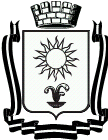 ДУМАГОРОДА-КУРОРТА КИСЛОВОДСКАСТАВРОПОЛЬСКОГО КРАЯР Е Ш Е Н И Е« 27 »  марта  2015г.                 город-курорт Кисловодск                      № 42-415О признании утратившим силу решения Совета города Кисловодска от 18.09.2002 №69-22 «Об утверждении нормативов потребления тепловой энергии и повышении тарифов на центральное отопление и горячее водоснабжение для населения города Кисловодска с 1 октября 2002 года»Руководствуясь Федеральным законом Российской Федерации от 06.10.2003 №131-ФЗ «Об общих принципах организации местного самоуправления в Российской Федерации», законом Ставропольского края от 02.03.2005 № 12-кз «О местном самоуправлении в Ставропольском крае», Уставом городского округа города-курорта Кисловодска, Дума города-курорта Кисловодска РЕШИЛА: 1. Признать утратившим силу решение Совета города Кисловодска от 18.09.2002 № 69-22 «Об утверждении нормативов потребления тепловой энергии и повышении тарифов на центральное отопление и горячее водоснабжение для населения города Кисловодска с 1 октября 2002 года».2. Опубликовать настоящее решение в муниципальных средствах массовой информации.3. Настоящее решение вступает в силу со дня официального опубликования.Глава города-курорта Кисловодска                                                             С.Г. Финенко 